Differential pressure gauges: DELTA-line, now even more robustKlingenberg, February 2014. A new generation of the WIKA “DELTA-line” product family for differential pressure measurement is now available. A newly designed measuring cell makes the four instruments in the range even more robust and thus they will last even longer.The measuring instruments, which also feature a shatter-proof window, are corrosion-resistant and have the best possible degree of protection against external mechanical influences. As a result of their unchanged dimensions and connections, customers can replace old with new without any problem. A new dial design highlights the visible difference to the previous models.The DELTA-plus (pressure gauge), DELTA-comb (gauge with one or two micro switches) and DELTA-trans (transmitter) instruments not only have a mechanical differential pressure indication but also have an integrated working pressure indication. The family is completed by the DELTA-switch (differential pressure switch with one or two micro switches). The DELTA products work with a measuring range from 0 ... 250 mbar. They are generally used where there are high requirements in terms of one-sided overpressure and static pressure, for example, for the monitoring and control of filters, compressors and pumps.Number of characters:1309Key word: DELTA-lineWIKA company photograph:WIKA product family “DELTA-line”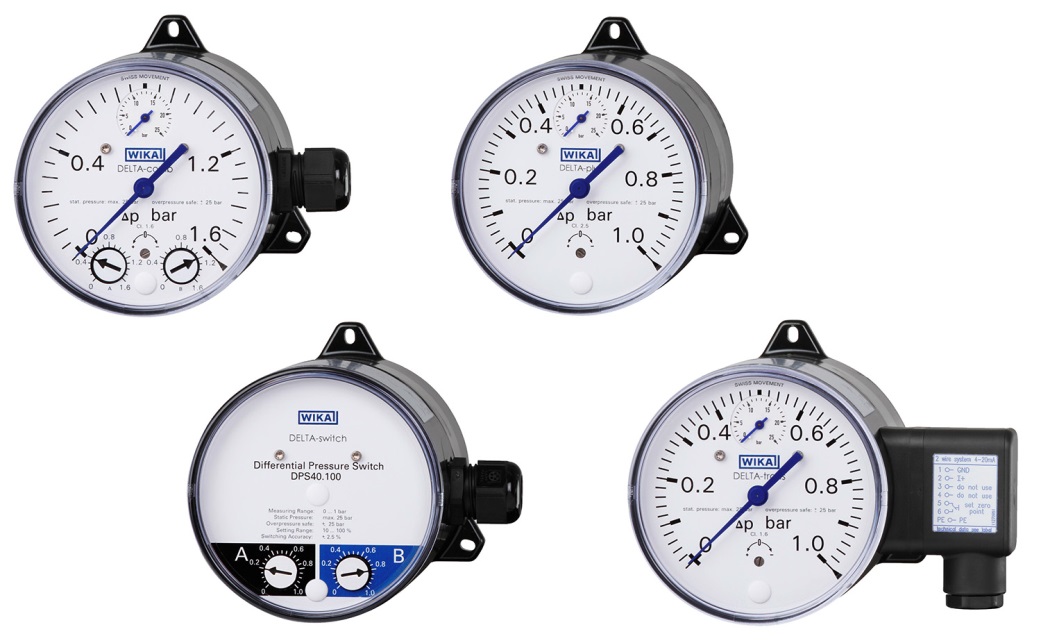 Edited by:WIKA Instruments Ltd.3103 Parsons RoadEdmonton, AB  T6N 1C8 CanadaTel.      (+1) 780 463-7035Fax      (+1) 780 462-0017E-mail  marketing.ca@wika.comwww.wika.caWIKA press release 02/2014